Fir, White Fir, Concolor  Abies concolor Evergreen tree50' to 75' tall by 20' to 30' wide, but can reach over 100' tallPyramidal shape, holds dense, formal shape, even with ageSlow to medium growth rate Prefers a deep, well-drained soil with adequate moisture, but less fussy about soil Tolerant of most climates and city conditionsNeedles are 2" to 3" longNeedles arranged horizontally on the stem, curving up and out, much like a "rib cage"Needles give a blue cast to the upper and underside2 white stomatal lines on undersideBrown cones, green when immatureCylindrical, 4" to 5" longCones shatter when matureCones borne on the upper third of the treeBark is smooth, except for occasional resin blister Bark has a whitish gray colorLess likely to fail than other true firs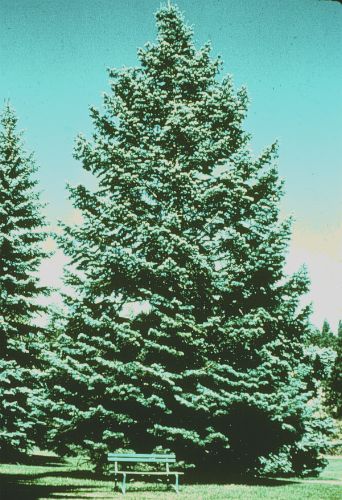 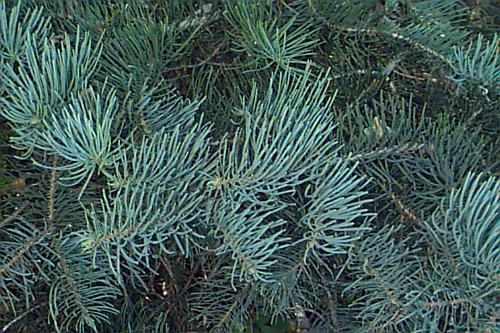 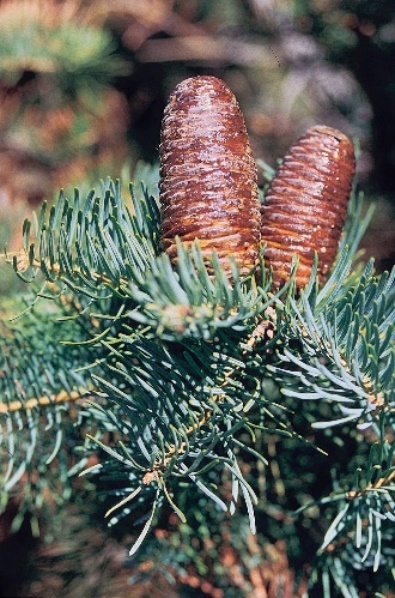 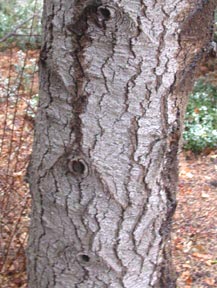 